  PROGRESS REPORTDate: Submitted by: 		   	     Signature: 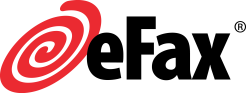 TasksStage of CompletionDurationStart DateFinish DateResources Used